До всички заинтересованиОбявлениеВъв Връзка с чл.61от АПК,  относно  заявление вх.№ Гр-2257/06.12.2018г.за издадена заповед №144/06.02.2019г. на Кмета на Община ИхтиманТехническа служба при Община Ихтиман на основание чл.129, ал.2 от ЗУТ съобщава на всички заинтересовани лица, че със заповед № 144/06.02.2019г. на кмета на община Ихтиман е одобрен проект на геодезическо заснемане на имот с проектен №21  в строителния полигон на мах Банчовци, км.Пауново с площ на имота от 456кв.мПроектът се намира в Дирекция „Специализирана администрация“, в сградата на техническа служба на община Ихтиман.На основание чл.215, ал.1 и ал.4 от ЗУТ в 14-дневен срок от съобщаването, заинтересованите лица могат да обжалват заповедта чрез общинската администрация до Административен съд – София област.                                                                                Община Ихтиман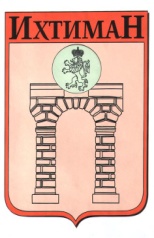 ОБЩИНА ИХТИМАН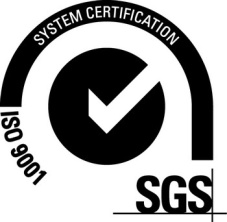  2050 гр. Ихтиман, ул. „Цар Освободител“ № 123 0724 / 82381,  0724 / 82550, obshtina_ihtiman@mail.bg